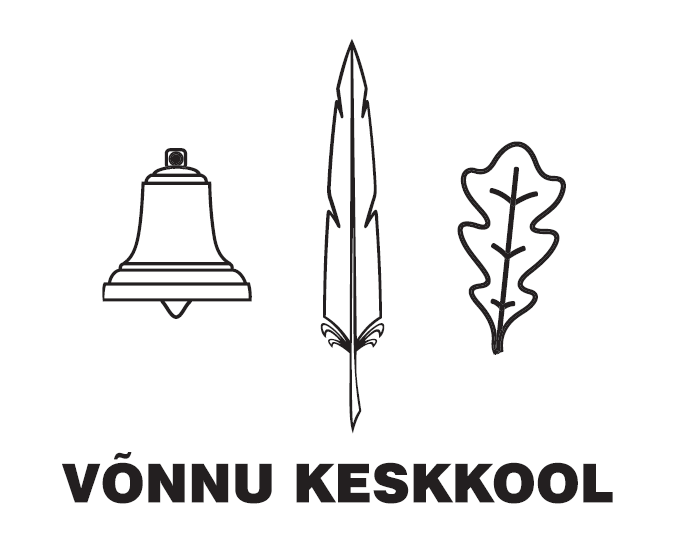 TÖÖKESKKONNA RISKIANALÜÜS Objekti aadress: Tartu tn 34 Võnnu Kastre vald 62401 Tartu maakondAsutuse esindaja: Valdek Rohtma, direktorTöö koostaja: Valdek Rohtma, direktorSeptember 2021Sisukord1. SissejuhatusRiskianalüüs on meetod, mille abil tööandja selgitab välja, hindab ja kontrollib töökeskkonna ohutegureid, mis võivad töötajat ohustada. Riskianalüüsi käigus tuleb küsitleda töötajaid, et teada saada nende hinnanguid töötingimuste kohta ja välja selgitada võimalikud ohud. Käesoleva töö eesmärgiks on analüüsida ja hinnata Võnnu Keskkoolis töötavate inimeste töökeskkonnas olevaid ohutegureid ning õnnetusohte. Analüüsitakse ja hinnatakse ka ohutegurite toimet töötajate tervisele ning pakutakse välja võimalikke lahendusi ohutegurite likvideerimiseks või nende toime vähendamiseks. Terviseriski hindamisel on lähtutud kehtivatest Eesti Vabariigi töökeskkonda reguleerivatest õigusaktidest, Euroopa Töötervishoiu ja Tööohutuse Agentuuri riskihindamise juhendmaterjalidest, mis on kooskõlas standardiga EVS 18001:2007 ja töökohtadel riskitaseme hindamisel maatriksist Briti standardist BS 8800:2004 (vt lisa B). Antud riskianalüüsi tulemused on abiks ettevõte tööohutuse ja töötervishoiu tegevuskava koostamisel ning aluseks jätkuvale töökeskkonna arendusprotsessile.Ülevaade töötajaid ohustavatest ohuteguritest on esitatud tabelis 2.3.1.  Riskianalüüs koos lisadega koosneb 16-st leheküljest.2. Töökeskkonna riskianalüüs2.1. Töökeskkonna riskianalüüsi metoodikaRiskianalüüsi läbiviimise järjekord:Tutvumine töökeskkonnaga. Töökeskkonna ohutegurite ja ohu mõju riskitaseme hindamine:töökohtadel riskitaseme hindamiseks on kasutatud kolmeastmelist riskimaatriksit Briti  standardi BS 8800:2004 järgi. Riski hindamise maatriks on toodud tabelina (vt Lisa B, 	tabel 1).bioloogiliste ohutegurite hindamiseks kasutatud maatriks on esitatud tabelis 2 ( Lisa B).füsioloogiliste ohutegurite hindamiseks on kasutatud „Juhend terviseriski hindamiseks raskuste käsitsi teisaldamisel” ( lisa C).Riskianalüüsi tulemuste kohta on esitatud näidistegevuskava (lisa I) riskide ohjamiseks.Töökeskkonnas hinnati alljärgnevaid ohutegureidFüüsikalised ohutegurid – valgustatus, õhu temperatuur ja liikumiskiirus, niiskuse sisaldus tööruumides, müra, vibratsioon, kuumus, jahedus ning õnnetusjuhtumi oht (tule- ja elektrioht, komistamis- ja kukkumisoht, liiklusõnnetus, löögioht jne).Bioloogilised ohutegurid – võimalik nakkusoht (verbaalne suhtlemine õpilaste, lastevanemate jt isikutega).Keemilised ohutegurid – puudub kemikaalidega kokkupuude.Füsioloogilised ohutegurid – arvutitöö ja istuva tööviisiga seotud silmade ja õla– ja seljavöötme pinged, liikuv töö, töökohtade ergonoomiline kujundus, ruumi piisavus ja töövahendite paigutamiseks laual, sundasend, korduvliigutused, füüsilise töö raskus. Psühholoogilised ohutegurid – tööaeg, töökoormus, emotsionaalsed pinged ning vaimne ülekoormus.2.2. Töökeskkonna üldkirjeldusTöönädal on esmaspäevast reedeni, 40 –tundi. Tööpäev algab kell 8.00 ja lõpeb kell 16.00. Tööalasest iseloomust on erandil päevakavast majanduspersnaliga (koristus; köök)Võnnu Keskkooli kollektiivi moodustavad 41 töötajat, kellest 30 on pedagoogilise iseloomuga tööl. Arvestuslikult moodustub personal 35,05 ametikohast, millest pedagoogilisi töökohti on 20,5 (sh. direktor, õppealajuhataja, huvijuht, logopeed/eripedagoog, sotsiaalpedagoog ja pikapäevarühma õpetaja). Töövahendid. Kontoritöötajate töövahenditeks on kontoritarbed, laua arvuti ja printer. Hooldustöödel kasutatakse käsitööriistu.Valgustatus. Kooli siseruumides on luminofoor -ja ledlampidega valgustid. Kohtvalgustitena kasutatakse vajadusel laualampe. Küttesüsteem. Keskküte on lahendatud lokaalselt vesiradiaatoritegaTööohutus. On olemas ohutusjuhendid.  Ohutusalane juhendamine on tehtud ning fikseeritud. Juhendamise viis läbi töökeskkonnaspetsialist. Töökeskkonnaspetsialisti rolli täidab direktor, kes on läbinud vastava koolituse. Töökeskkonnavolinikku ei ole. Tööõnnetusi ei ole olnud. Tuleohutus. On olemas suitsuandurid ja tulekustutid (6 kg ABC pulberkustutid). Päästeametiga on kooskõlastatud nii hoone ohutuskaart kui hädaolukorras tegutsemise juhend.Kemikaalid. Koolimaja ruume koristavad töölepingulised töötajad. Kemikaalidena kasutatakse olmekaubanduses käsimüügil olevaid üldlevinud puhastusvahendeid.Esmaabi.   Esmaabiandja on  kooliõde Oksana Lazarevskaja. Esmaabivahendid on mitmes koolimaja tiivas kättesaadavad (võimla, söökla, õpetajate tuba), mis on töötajatele kättesaadavad. Tervisekontroll. Töötajad on läbinud tervisekontrolli vastavalt haridustöötajatele esitatud nõuetele. Kõigi töötajate töötervishoiuarsti tervisekontrolli ühtlustamiseks on tervisekontroll planeeritud 2022. aastale, edasi vastavalt töötervishoiu kavale.Jäätmekäitlus. Jäätmed sorteeritakse üldistel alustel, ohtlike  kemikaale ei ole.Olmetingimused. Klassid, kabinetid, võimla, köök ja teised ruumid on rahuldavas olukorras või renoveeritud. 2.3. Töökeskkonna ohutegurite hindamineTabel 2.3.1. Töökeskkonna ohutegurite hindamine2.4.	Ohutegurid, mis on aluseks töötaja tervisekontrolli suunamiselSotsiaalministri 24.04.2003.a. määruse nr. 74 „Töötajate tervisekontrolli kord”  alusel peavad töökeskkonna riskianalüüsi tulemusena selguma töökeskkonna ohutegurid, millega töötaja oma töökohal kokku puutub ja mis võib põhjustada töötajale tööga seotud haigestumist. Allolev tabel 2.4.1 teeb nimetatust kokkuvõtte. Tervisekontrolli maht ja protseduurid kooskõlastatakse tervisekontrolli teostava töötervishoiuarstiga. Tabel 2.4.1.  Ohutegurid, millega töötaja töökohal kokku puutub ja mis võivad põhjustada töötajale tööga seotud haigestumist. LISADLisa A. Töökeskkonna riskianalüüsil kasutatud Eesti Vabariigis kehtivaid õigusakte.Töötervishoiu ja tööohutuse seaduse (TTOS) alusel kehtestatud õigusaktidTöötervishoiu- ja tööohutusalase väljaõppe ja täiendõppe kordTöötajate tervisekontrolli kordEsmaabi korraldus ettevõttes kehtestamineTööõnnetuse ja kutsehaigestumise registreerimise, teatamise ja uurimise kordIsikukaitsevahendite valimise ja kasutamise kord Ohumärguannete kasutamise nõuded töökohasTöökohale esitatavad töötervishoiu ja tööohutuse nõudedTöövahendi kasutamise töötervishoiu ja tööohutuse nõudedRaskuste käsitsi teisaldamise töötervishoiu ja tööohutuse nõuded Kuvariga töötamise töötervishoiu ja -ohutuse nõudedTöötervishoiu ja tööohutuse nõuded vibratsioonist mõjutatud töökeskkonnale, töökeskkonna vibratsiooni piirnormid ja vibratsiooni mõõtmise kordTöötervishoiu ja tööohutuse nõuded mürast mõjutatud töökeskkonnale, töökeskkonna müra piirnormid ja müra mõõtmise kord Bioloogilistest ohuteguritest mõjutatud töökeskkonna töötervishoiu ja tööohutuse nõudedTöötervishoiu ja tööohutuse nõuded tehislikust optilisest kiirgusest mõjutatud töökeskkonnas, tehisliku optilise kiirguse piirnormid ja kiirguse mõõtmise kordKutsehaiguste loeteluTöötervishoiu ja tööohutuse nõuded elektromagnetväljadest mõjutatud töökeskkonnale, elektromagnetväljadega kokkupuute piirnormid ja rakendusväärtused ning elektromagnetväljade mõõtmise kordLisa B. Terviseriskide hindamisel kasutatud riskimaatriksidTabel 1. Üldine riskimaatriksTõenäosus٠ ebatõenäone: on juhtum, mis esineb harva ja millel puudub seaduspärasus;٠ võimalik: on juhtum, mis esineb korduvalt, kuid ebareeglipäraselt;٠ tõenäone: on juhtum, mis esineb pidevalt ja reeglipäraselt.Tagajärg٠ vähesel määral ohtlikud: õnnetused ja haigused, mis ei põhjusta pikaajalisi kahjustusi (ebamugavus, ärritus, ajutine haigestumine);٠ ohtlik: õnnetused ja haigused, mis põhjustavad küll kergeid, aga pikaajalisi või reeglipäraselt korduvaid kahjustusi;٠ tugevalt ohtlikud: õnnetused ja haigused, mis põhjustavad raskeid ja püsivaid kahjustusi ja/või surma.Riskitaseme hindamineRiski suurus (tase) = tõenäosus x tagajärg.Vähene risk (I tase) – erilisi abinõusid ei vajata.Vastuvõetav risk (II tase) – vastuvõetav risk ei nõua üldjuhul lisaabinõude rakendamist, kuid ka nende puhul on oluline pidev ohutusabinõude teadmine ja täitmine ning töökoha üldine korrashoid, samuti tuleb need arvesse võtta ettevõtte töötervishoiu ja tööohutuse tegevuskava koostamisel.Keskmine risk (III tase) – tuleb planeerida meetmed sõltuvalt ohuteguri võimalikust kahjulikkusest.Suur risk (IV tase) – nimetatud ohud nõuavad kiiret abinõude rakendamist.Talumatu risk (V tase) – riski vähendamine on vältimatu. Töid ei tohi jätkata ega alustada enne, kui risk on kõrvaldatud või vähendatud. Kui vähendamiseks vajalikke abinõusid ei saa rakendada vahendite puudumise tõttu, on töö ohualas keelatud.Tabel 2. Bioloogiliste ohutegurite riskimaatriksNakatumine võib olla juhuslikku laadi ja tööandjast ning töötajast sõltumatu (oleneb töökohustustest, klientidega suhtlemisest, töötajate omavahelistest suhtlemisest). Nakatumisohu suurus sõltub nakkusallika (organismi sattuva bioloogilise ohuteguri) ohugrupist.Nakatumisohu kestus sõltub bioloogilise ohuteguriga võimalikust kokkupuutekestusest ja iseloomust, samuti ka reaalsest esinemisvõimalusest ehk nakkusallika levikust Eestis.Lisa C. Arvutil töötava kontoritöötaja töökeskkonna nõudedRuumis, kus töötatakse arvutiga, on soovitatav loomulik valgustus. Valgustingimuste reguleerimiseks peavad akendel olema valgust reguleerivad heledavärvilised läbipaistmatud katted (rulood).Jälgige, et valgusallikas ei peegelduks kuvari ekraanilt. Ei ole soovitatav, et valgusallikas pulseeriks/väreleks kontoriruumis tajutavalt. Kuvar asetada akna suhtes alati risti. Soovitatav on et aknavalgus langeb arvutitöökohale vasakult poolt (paremakäelistel) ja paremalt poolt (vasakukäelistel). Kuvar asetada nii, et valgus ei tuleks kuvari tagant (näiteks on kuvar asetatud nii, et aknavalgus on töötaja vaateväljas). Valgusallikas, aknad, läbipaistvad  või poolläbipaistvad seinad ei tohi asetseda töötaja otseses vaateväljas ega halvendada kuva kvaliteeti. Vältida akna asetust töötaja taga, st valgusallikas peegeldab kuvarisse, samas on töötaja ees laual loomulikku valgust vähe. Töölaua kohale, eriti kirjutuspinna kohale asetada üldvalgusti. Üld- ja kohtvalgustus peavad tagama piisava tööpinna valgustatuse  ja töötaja nägemisväljas olevate pindade vajaliku kontrastsuse, arvestades töö iseloomu ja töötaja nägemisteravust. Kunstliku valgustuse puhul peab valgustatus vastama alljärgnevatele väärtustele: töölaud kirjutamiseks – dokumentidega tööks 500 Lx, arvutitöökohal ≥ 300 Lx. Optimaalne õhutemperatuur arvutiga töötamiseks on 19 – 23 oC ja suhteline õhuniiskus 40 – 70 %. Kui õhk on töökeskkonnas kuiv, tuleb kasutada õhku niisutavaid seadmeid. Konditsioneerid ruumis asetada alati kõige kaugemasse ruumi ossa lähtudes arvutitöökohast. Taustmüra ei tohiks häirida töötajal keskendumist  ega suhtlemist. Müra tekitavate seadmete olemasolul ruumis tuleb need paigutada võimalikult kaugemale töökohast, panna neile müra summutav kate või kasutada muid heli summutavaid vahendeid (ekraanid, alused jne).  Kontoriruumi müratase ei tohiks ületada 55 – 60  dBA, printeriga töötamisel 65 dBA. Kaitseks elektrostaatilise välja ja elektromagnetvälja tervisele ohtliku mõju eest on soovitatav, et kuvar asuks töötaja näost vähemalt 50 –  kaugusel. Kuvaril genereeritav kiirgus sumbub sel teepikkusel ja ei kahjusta töötaja tervist. Arvutil töötava kontoritöötaja töökoha nõudedTöötaja peab saama töötada mugavas tööasendis. Selleks on järgmised nõuanded: Töölaua kõrgus peab olema selline, et istudes oleksid õlad pingevabad (ei oleks tõstetud),  selg sirge ning toetub seljatoele;  küünarnukid toetavad horisontaalselt kätetugedele või lauale. Laua kõrgus peab vastama töötaja kasvule – pikkadel töötajatel tõsta lauakõrgust, lühikestel töötajatel soovitav lauakõrgus viia madalamale standardsest töölauakõrgusest. Optimaalne lauakõrgus on  istuva inimese küünarnukist madalamLaud peab olema piisavalt suur, et võimaldada kuvari, klaviatuuri, hiire, dokumendihoidja ning kuvariga ühendusolevate väliseadmete sobivat paigutamist. Kui klaviatuur asub laual, peaks selle ees olema vaba ruum küünarvarte toetamiseks, et vältida pingeid õlavarre lihastes. Töölaua all peab olema piisavalt ruumi jalgade jaoks. Kuvar ja klaviatuur on töötaja suhtes alati otse ees, vältida töötamist selgroopöördega kaela või nimme osast. Klaviatuur ja „hiir“ asetada alati samale töötasapinnale. Kui töötatakse dokumentidega, siis on soovitav klaviatuur ning „hiir“ asetada klaviatuuri alusele. See võimaldab vaba pinna töötaja ees oleval laual, kuhu saab asetada dokumendid. Käte asetus klaviatuuril: õlavööde on vaba, õlavarre ja kuunarvarre nurk on 900 või 1000, randmeliigest on käsi sirge (nurk 1800) – st  moodustub sirgnurk käelaba ja küünarvarre vahel. Et sellist nurka saavutada võib olla vajadus randmepatjadele nii klaviatuuri kui „hiire“ kasutamiseks.  Kui klaviatuur on laual, siis optimaalne ruum klaviatuuri ees käe toetamiseks on . Sellisel juhul on soovitav kasutada dokumentide hoidjaid. Kuvari optimaalne kaugus silmadest on 50 – . Kuvari kõrguse korral lähtutakse järgmisest: ekraanile vaatamise silmade kaldenurk on 15 – 20 o silma horisontaalsest vaatesuunast allpool; Töötooli valikul on tähtis: töötool peab olema püsikindel, istme kõrgus ja seljatoe asend peavad olema reguleeritavad vastavalt töötaja kasvule.  Tool peab võimaldama istmepadjal ja seljatoel pöörduda 180 o piires. Toolil peavad olema reguleeritavad käsitoed – reguleerimisvõimalus üles-alla, külgede suunas kui ka ette-taha. Õppida arvutiga töötamisel kasutama seljatuge. Reguleerida tooli seljatugi nii, et seljatoe kumerus toetaks töötaja selja nimmenõgusust. Kui toolil seljatoe kumerus puudub, siis soovitatav kasutada seljatoepatjasid või siis kodust kaasa võtta padjake, mis asetada nimmenõgususe ning seljatoe vahele. Lühikesekasvulistel töötajatel võib esineda vajadus jalatugede kasutamiseks. Jalatuge kasutatakse siis, kui tööasend reguleeritakse õigeks, kuid töötaja jalad ei ulatu maha.  Jalatoe toetuspinna kaldenurk peaks olema kuni 20o . Jalatugi peaks olema kare, eesäärel  kõrgune serv. NB! Õppige tegema pause iga 45 – 50 minuti järel 5 – 7 minutit. Pauside ajal tõuske töökohalt, liikuge ringi, tehke õlavöötme-selja võimlemisharjutusi, silmadevõimlemist. Ärge hakake lugema ajalehte või dokumente pausi ajal. Paus on silmade ja luu-lihaskonna verevarustuse taastamiseks ja teie töövõime parandamiseks väga oluline.  Lisa D. Tegevuskava koostamine 
Käesoleva riskianalüüsi alusel tuleb tööandjal koostada kirjalik tegevuskava, milles nähakse ette ennetusabinõud terviseriskide vältimiseks või vähendamiseks. Võttes eeltoodu aluseks, peaks edasine tegevus olema suunatud esmajärjekorras kõrgema riskitasemega ohutegurite kõrvaldamisele või vähendamisele. Plaani koostamisel arvestada ka töötajate ettepanekuid töötingimuste parendamise osas. OhutegurOhuallikasTöötajad/ asukohtTöötajad/ asukohtToime terviseleToime terviseleToime terviseleRiskitaseSoovitavad abinõud1. Füüsikalised ohutegurid sh õnnetusjuhtumi ohud1. Füüsikalised ohutegurid sh õnnetusjuhtumi ohud1. Füüsikalised ohutegurid sh õnnetusjuhtumi ohud1. Füüsikalised ohutegurid sh õnnetusjuhtumi ohudSisekliima Kontoris on keskküte. KontorKontorTerviseprobleemide teke on vähetõenäone.Terviseprobleemide teke on vähetõenäone.Terviseprobleemide teke on vähetõenäone.IOptimaalne suhteline õhuniiskuse tööruumis oleks vahemikus 40 – 60%.Töökesk-konna valgustatusSiseruumides on luminofoor ja ledlampidega valgustid. Kohtvalgustitena kasutatakse vajadusel laualampe.Arvutiga töökohadArvutiga töökohadPidev ekraani vaatamine ja vale valgustus kahjustavad silmi ning tekitavad peavalu.Pidev ekraani vaatamine ja vale valgustus kahjustavad silmi ning tekitavad peavalu.Pidev ekraani vaatamine ja vale valgustus kahjustavad silmi ning tekitavad peavalu.ITagada arvuti  töökoha valgustuslahenduste vastavus standardi  EVS –EN 12464-1:2011 Valgus ja valgustus. Töökohavalgustus. Osa1: Sisetöökohad nõuetele (kirjutuslaual 500 lx).MüraKontoriruumide müraallikad - printer, kõned. Müratase ei ületa piirnormi. Müra põhjustab töötajatel vaimset pinget, väsimust, tähelepanuhäireid, kontsentreerumisraskusi, peavalusid, südame- veresoonkonnahaigusi, kõrgvererõhutõbe. Müra põhjustab töötajatel vaimset pinget, väsimust, tähelepanuhäireid, kontsentreerumisraskusi, peavalusid, südame- veresoonkonnahaigusi, kõrgvererõhutõbe. Müra põhjustab töötajatel vaimset pinget, väsimust, tähelepanuhäireid, kontsentreerumisraskusi, peavalusid, südame- veresoonkonnahaigusi, kõrgvererõhutõbe. ILisameetmete rakendamine ei ole vajalik.Elektro-magnetiline kiirgusArvuti tekitab enda ümber elektrostaatilise ja elektromagnetvälja.Kuvariga töötajadKuvariga töötajadTänapäeval toodetud arvutite kiirgus ei tekita inimeses kahjulikke mõjusid. Need kiirgused peaksid kõik olema inimesele ohututes väärtustes. Tänapäeval toodetud arvutite kiirgus ei tekita inimeses kahjulikke mõjusid. Need kiirgused peaksid kõik olema inimesele ohututes väärtustes. Tänapäeval toodetud arvutite kiirgus ei tekita inimeses kahjulikke mõjusid. Need kiirgused peaksid kõik olema inimesele ohututes väärtustes. ITöötaja silmade kaugust kuvarist soovitavalt üle 50 cm sõltuvalt kuvari suurusest. ElektriohtKasutusel tavalise pingega (220 V) on olmeelektriseadmed, arvuti, printer.Kasutusel üksnes CE-vastavus-märgisega seadmed.Kõik töötajadKõik töötajadElektritrauma teke on vähetõenäone.Elektritrauma teke on vähetõenäone.Elektritrauma teke on vähetõenäone.I-IIOhutusnõuete täitmine. Perioodiline seadmete, juhtmete, pistikute jms. kontroll, hooldust ja remonti peab läbi viima pädev isik. Komistamis-, kukkumis- ja libisemiseoht Ebatasased pinnad, märg pind.Kõik töötajadKõik töötajadKomistamis- ja kukkumisoht on vähetõenäoline.Komistamis- ja kukkumisoht on vähetõenäoline.Komistamis- ja kukkumisoht on vähetõenäoline.IITeadvustada töötajaid ohust. Märgistatud komistamisohtlikud kohad.2. Keemilised ohutegurid2. Keemilised ohutegurid2. Keemilised ohutegurid2. Keemilised ohutegurid2. Keemilised ohutegurid2. Keemilised ohutegurid2. Keemilised ohutegurid2. Keemilised ohutegurid2. Keemilised ohuteguridJäätmekäitlusOhtlike kemikaalijääke ei tekita.Kõik töötajadKõik töötajadKõik töötajadKõik töötajadTervisekahjustuste, keskkonna reostuse, tuleõnnetuse jne teke on vähetõenäone.ILisameetmete rakendamine ei ole vajalik. Kokkupuude koristus-keemiagaKemikaalidena kasutatakse olmekaubanduses käsimüügil olevaid üldlevinud puhastusvahendeid.KoristajaKoristajaKoristajaKoristajaAllergilised reaktsioonid.IITööruumide koristamise ajal töötajad kasutavad isikukaitsevahendeid (nitriil kindaid). 3. Bioloogilised ohutegurid 3. Bioloogilised ohutegurid 3. Bioloogilised ohutegurid 3. Bioloogilised ohutegurid 3. Bioloogilised ohutegurid 3. Bioloogilised ohutegurid 3. Bioloogilised ohutegurid 3. Bioloogilised ohutegurid 3. Bioloogilised ohutegurid Infektsiooni-oht (2. ohu-rühma ohutegurid)Töötajad suhtlevad igapäevaselt võõraste inimestega – õhuga levivad nakkused, võimalikud ka nahakontaktiga levivad nakkushaigused.Võib esineda risk haigete töökaaslaste poolt. Kõik töötajadTöötajate haigestumine erinevatesse nakkus-haigustusse: gripp, tuberkuloos, kopsuklamüdioos, COVID-19 jne. Kätevigastuste puhul on võimalikud nahamädanikud.Töötajate haigestumine erinevatesse nakkus-haigustusse: gripp, tuberkuloos, kopsuklamüdioos, COVID-19 jne. Kätevigastuste puhul on võimalikud nahamädanikud.Töötajate haigestumine erinevatesse nakkus-haigustusse: gripp, tuberkuloos, kopsuklamüdioos, COVID-19 jne. Kätevigastuste puhul on võimalikud nahamädanikud.Töötajate haigestumine erinevatesse nakkus-haigustusse: gripp, tuberkuloos, kopsuklamüdioos, COVID-19 jne. Kätevigastuste puhul on võimalikud nahamädanikud.IITöötajad peavad vajaduse tekkimisel kandma asjakohaseid IKV ja mitte viibima tööl, kui on tekkinud haigusnähud, vältimaks teiste nakatamist tööl. Tööandja nõudmisel tuleb töötajal läbida immuniseerimine (gripp, COVID-19 jms) või järgida teisi ohutusmeetmeid.4. Füsioloogilised ohutegurid4. Füsioloogilised ohutegurid4. Füsioloogilised ohutegurid4. Füsioloogilised ohutegurid4. Füsioloogilised ohutegurid4. Füsioloogilised ohutegurid4. Füsioloogilised ohutegurid4. Füsioloogilised ohutegurid4. Füsioloogilised ohuteguridKerge füüsiline tööArvutiga töötamisel peamiselt istuv tööviis.KontorKontorKontorPeamiselt istuv tööviis võib mõjuda koormavalt südame-vereringe elundkonnale, mistõttu teatud terviserisk on olemas.Peamiselt istuv tööviis võib mõjuda koormavalt südame-vereringe elundkonnale, mistõttu teatud terviserisk on olemas.IIPuhkepausi ajal  tõusta töökohast, teha virgutusvõimlemist, liikuda ringi. Keskmise raskusega tööDünaamiline töö, kus palju esineb käimist, ka teisaldavad käsitsi erinevaid raskusi (ei ületa 5 kg). Hooldus-töötajaHooldus-töötajaHooldus-töötajaTeatud mõju südame-vereringe  elund-konnale on olemas, kuid füüsiliselt tervel töötajatel on tervise-kahjustuste tekkimine vähetõenäone.Teatud mõju südame-vereringe  elund-konnale on olemas, kuid füüsiliselt tervel töötajatel on tervise-kahjustuste tekkimine vähetõenäone.IISobiv töökorraldus; intensiivsel teisaldamise ajal lisa-puhkepauside tegemine. Raskuste tõstmisel jälgida ja nõuda, et töötajad kasutaksid õigeid töövõtteid. Koolitada töötajat ergonoomia osas.Sundasend ja korduvad tööliigutusedKontoritöötajad  viibivad istuvas asendis ca  80% tööpäevast.Lauaarvutiga töötamisel klaviatuuri sõrmitsemisel ja hiire kasutamisel- tekivad korduvad tööliigutused.KontorKontorKontorStaatilise lihastöö tõttu tekkivad lihaspinged võivad põhjustada tugi-liikumiselundkonna valuaistinguid ja ülekoormushaigusi.Staatilise lihastöö tõttu tekkivad lihaspinged võivad põhjustada tugi-liikumiselundkonna valuaistinguid ja ülekoormushaigusi.IIVäsimuse teket ja monotoonsust aitab ära hoida tööasendite vaheldumine.Terviseriski vähendamiseks tuleb järgida õige töö- ja puhkeaja režiimi korraldamist. Lihaste ülekoormuse vähendamiseks ja töövõime säilitamiseks soovitav kord nädalas ujumine basseinis või saalivõimlemine.Puhkepauside pidamine; töötaja ergonoomialane juhendamine.Töökoha ergonoomika Arvutiga töötamine rohkem kui 50% tööajast. Kasutusel lauaarvuteid ja seljatoega toolid.Arvutiga töökohtTööasend arvuti taga võib kahjustada tugi- ja liikumisaparaati, kaela- ja/või nimmeristluu-radikuliit ning muutused lülisambas.Tööasend arvuti taga võib kahjustada tugi- ja liikumisaparaati, kaela- ja/või nimmeristluu-radikuliit ning muutused lülisambas.Tööasend arvuti taga võib kahjustada tugi- ja liikumisaparaati, kaela- ja/või nimmeristluu-radikuliit ning muutused lülisambas.Tööasend arvuti taga võib kahjustada tugi- ja liikumisaparaati, kaela- ja/või nimmeristluu-radikuliit ning muutused lülisambas.IIVajadusel varustada töökoht sobivate abivahenditega (käetugi, jalatugi vm).Õige tööasendi saavutamiseks reguleeri arvutikoht vastavalt nõutele, mis on toodud Lisas C.Nägemis-elundite koormusArvutiga töötamine rohkem kui 50% tööajast.Kuvaritöö koormab silmi, ruumis on olemas üld- ja loomulikvalgustus.Olenevalt töö hulgast tehakse puhkepause. Kuvariga töötaja on läbinud silmakontrolli. Arvutiga töökohtVõimalikud nägemis-elundite kahjustused, nägemisteravuse langemine, silmade ärritused.Võimalikud nägemis-elundite kahjustused, nägemisteravuse langemine, silmade ärritused.Võimalikud nägemis-elundite kahjustused, nägemisteravuse langemine, silmade ärritused.Võimalikud nägemis-elundite kahjustused, nägemisteravuse langemine, silmade ärritused.IIPuhata pauside ajal silmi, puhkepauside ajal teha silmadele taastavaid harjutusi, tagada töökohtadel nõuetele vastav valgustatus.5. Psühholoogilised ohutegurid, mis võivad põhjustada stressi ja muid tõsisemaid psüühilisi kõrvalekaldeid5. Psühholoogilised ohutegurid, mis võivad põhjustada stressi ja muid tõsisemaid psüühilisi kõrvalekaldeid5. Psühholoogilised ohutegurid, mis võivad põhjustada stressi ja muid tõsisemaid psüühilisi kõrvalekaldeid5. Psühholoogilised ohutegurid, mis võivad põhjustada stressi ja muid tõsisemaid psüühilisi kõrvalekaldeid5. Psühholoogilised ohutegurid, mis võivad põhjustada stressi ja muid tõsisemaid psüühilisi kõrvalekaldeid5. Psühholoogilised ohutegurid, mis võivad põhjustada stressi ja muid tõsisemaid psüühilisi kõrvalekaldeid5. Psühholoogilised ohutegurid, mis võivad põhjustada stressi ja muid tõsisemaid psüühilisi kõrvalekaldeid5. Psühholoogilised ohutegurid, mis võivad põhjustada stressi ja muid tõsisemaid psüühilisi kõrvalekaldeid5. Psühholoogilised ohutegurid, mis võivad põhjustada stressi ja muid tõsisemaid psüühilisi kõrvalekaldeidTöö iseloom, vastutusInimsuhtedTöö on sageli vastutusrikas, nõuab tähelepanupingelisust, tööprotsess sõltub teistest.Vajadus suhelda klientidega otsese vestluse teel või telefonitsi jm vaimse tegevusega võivad kaasneda psühhoemotsionaalsed pinged. Vaimne ülekoormus, stress, depressioon on vähe tõenäolised. Vaimne ülekoormus, stress, depressioon on vähe tõenäolised. Vaimne ülekoormus, stress, depressioon on vähe tõenäolised. Vaimne ülekoormus, stress, depressioon on vähe tõenäolised. ILisameetmete rakendamine ei ole vajalik.Ühisürituste korraldamine töötajatele.Tööaeg,töötempo, töökoormusTööpäev on 8 tundi, peetakse lõunapausi ja puhkepause.Ajapuudus sõltub töömahust.Kõik töötajadPsühholoogilised pinged, kontsentreerumise raskused, tähelepanu langus. Psühholoogilised pinged, kontsentreerumise raskused, tähelepanu langus. Psühholoogilised pinged, kontsentreerumise raskused, tähelepanu langus. Psühholoogilised pinged, kontsentreerumise raskused, tähelepanu langus. ILisameetmete rakendamine ei ole vajalik.Töötaja; töötajate gruppOhuteguridÕpetajadArvutiga töö üle 50 % tööajastKoormus silmadeleSundasendBioloogilised ohuteguridTöötajadArvutiga töö üle 50 % tööajastKoormus silmadeleSundasendBioloogilised ohuteguridKeemilised ohutegurid (koristaja)TõenäosusTagajärjedTagajärjedTagajärjedTõenäosusTööga seotud haigestumine on ebareaalne Tööst põhjustatud haigestumine,kerge traumaKutsehaigus,raske tervisekahjustus, surmVähe tõenäolineL (0 %…30 %)Vähene riskIVastuvõetav riskIIKeskmine riskIIIVõimalikK (30 %…70 %)Vastuvõetav riskIIKeskmine riskIIISuur riskIVTõenäolineP (70 %…100 %)Keskmine riskIIISuur riskIVTalumatu riskVTõenäosusTagajärjedTagajärjedTagajärjedReaalne kokkupuutevõimalus2. ohugrupi ohutegur3. ohugrupi ohutegur4. ohugrupi ohutegurNakatumine vähelevinudVähene riskIVastuvõetav riskIIKeskmine riskIIINakatumine võimalik, esinebVastuvõetav riskIIKeskmine riskIIISuur riskIVNakatumine levinud Keskmine riskIIISuur riskIVTalumatu riskVJrk.nr.OhuteguridAbinõud,meetmedTäitmisetähtaegTäitmineTäitmineTäitmineMittetäitmisepõhjusUustäitmiseaegMärkusedJrk.nr.Abinõud,meetmedTäitmisetähtaegJahEiOsaliseltMittetäitmisepõhjusUustäitmiseaegMärkused1.2.3.4.5.6.7.8.9.11.1.Psühholoogiline/ ergonoomiline/füüsikalineTöökeskkonna parendamine/vaimse tervise hoidmise kava2022 I kvartalx2.Bioloogiline/psühholoogiline/füsioloogilineTöökeskkonna parendamine/elektrivõrgu rekonstrueerimine2021 IV kvartalx3.Psühholoogiline/ füsioloogilineTöötajate tervisekontroll2022, jooksvaltx4.Bioloogiline/psühholoogiline/füsioloogilineKiire esmaabi andmise tagamine/veel ühe (kahe) esmaabiandja koolitamne2022 II kvartalx